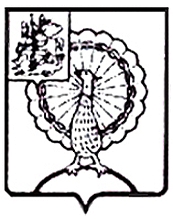 Совет депутатов городского округа СерпуховМосковской областиРЕШЕНИЕВ соответствии с Градостроительным кодексом Российской Федерации, Федеральным законом от 06.10.2003 № 131-ФЗ «Об общих принципах организации местного самоуправления в Российской Федерации», Уставом муниципального образования «Городской округ Серпухов Московской области», Совет депутатов городского округа Серпуховрешил:1. Признать утратившей силу карту несогласованных вопросов, утвержденную решением Совета депутатов городского округа Серпухов Московской области от 30.09.2020 № 203/25 «О внесении изменений в Генеральный план городского округа Серпухов Московской области, утвержденный решением Совета депутатов городского округа Серпухов Московской области от 20.12.2017 № 242/28».2. Направить настоящее решение Главе городского округа Серпухов           Ю.О. Купецкой для подписания и официального опубликования (обнародования).3. Контроль за выполнением настоящего решения возложить  на  комиссию по перспективному развитию, экономике, научно-промышленной политике, строительству, предпринимательству и муниципальной собственности             (И.В. Харьков).Председатель Совета депутатов                                                              И.Н. Ермаков                           Глава городского округа                                                                         Ю.О. КупецкаяПодписано Главой городского округа 05.11.2020№ 217/27  от  05.11.2020   О  признании утратившей силу карты несогласованных вопросов, утвержденной решением Совета депутатов городского округа Серпухов Московской области           от 30.09.2020 № 203/25 «О внесении изменений в Генеральный план городского округа Серпухов Московской области, утвержденный решением Совета депутатов городского округа Серпухов Московской области от 20.12.2017     № 242/28»